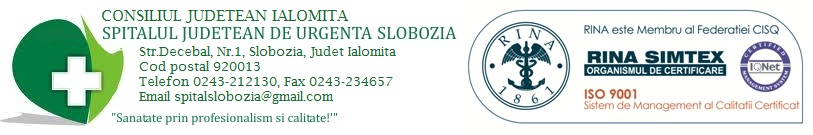 Solicitam propuneri tehnice si financiare in vederea achizitionarii unui sistem de chirurgie laparoscopica care sa cuprindaCOMPONENTECant1.   Monitoare full HD format 16/9 diagonala minim 26" ce comunica intre ele prin wireless, al doilea monitor sa fie prevazut cu picior/suport mobil pentru pozitionarea in orice punct al salii22.  Cap camera video HD cu captura 3 C.C.D cu achizitie in format 16/913.   Procesor video full HD compatibil cu capul  de camera13’.  Modul achizitie digitala pentru imagine si film cu HDD intern de minim 300 GB cu conector de tip USB14.    Sursa de lumina de mare intensitate interfatabila cu procesorul video15.   Insuflator CO2 laparoscopic cu debit minim 28l/min reglabil in trepte16.    Unitate electrochirurgie , moduri de operare electrochirurgicale: monopolar, bipolar si sigilare vasculara si accesorii  17.   Sistem de aspiratie/lavaj cu rola peristaltica pentru lavaj si vacum pentru aspiratie18.   Troliu pentru echipamente cu minim 2 roti autoblocabile si sistem de alimentare cu protectie la scurt circuit si suport pentru butelie de CO219.   Instrumentar aferent Telescop optic 30°Reductor trocar 10/5 mmPensa prehensiune fermaPensa pentru prehensiune fenestrataPensa disectoareFoarfecaElectrod de disectie/coagularePort-ac laparoscopic cu falci tip papagal12121121